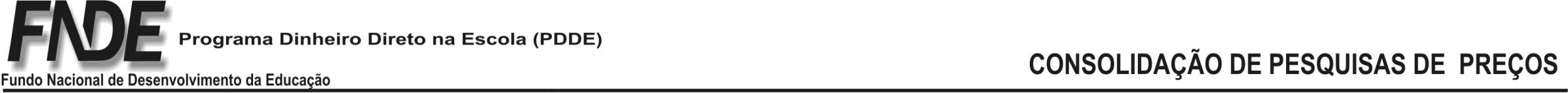 BLOCO I - IDENTIFICAÇÃO DA UNIDADE EXECUTORA PRÓPRIA (Uex) BLOCO II - IDENTIFICAÇÃO DOS PROPONENTES (Fornecedores de produtos ou prestadores de serviços) BLOCO III - PROPOSTAS (R$ 1,00) BLOCO IV - APURAÇÃO DAS PROPOSTASBLOCO V - AUTENTICAÇÃO01 - Razão Social02 - CNPJ03 - Razão Social do Proponente (A)04 - CNPJ do Proponente (A)03 - Razão Social do Proponente (B)04 - CNPJ do Proponente (B)03 - Razão Social do Proponente (C)04 - CNPJ do Proponente (C)17 - Local e Data18 - Nome do Dirigente ou do Representante Legal da UEx19 - Assinatura do Dirigente ou do Representante Legal da UEx